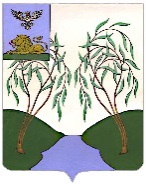 ИЗБИРАТЕЛЬНАЯ КОМИССИЯ  РАКИТЯНСКОГО РАЙОНА БЕЛГОРОДСКОЙ ОБЛАСТИПОСТАНОВЛЕНИЕО плане мероприятий по обучению организаторов выборови иных участников  избирательного процесса, повышению   правовой культуры избирателей  на 2022 год	В соответствии с  пунктом 10 статьи 24 Федерального закона «Об основных гарантиях избирательных прав и права на участие в референдуме граждан Российской Федерации», пунктом 9 статьи 28 Избирательного кодекса Белгородской области, Планом  мероприятий Избирательной комиссии Белгородской области по обучению организаторов выборов и иных участников избирательного процесса, повышению правовой культуры избирателей на 2022 год, избирательная комиссия Ракитянского района  п о с т а н о в л я е т:1.Утвердить План мероприятий избирательной комиссии Ракитянского района  по обучению организаторов выборов и иных участников избирательного процесса, повышению правовой  культуры избирателей  на  2022 год (прилагается).2.Членам избирательной комиссии Ракитянского района, участковых избирательных комиссий, молодёжной избирательной комиссии  принять активное участие в подготовке и проведении мероприятий.          3. Направить настоящее постановление в Избирательную комиссию Белгородской области, управления образования, культуры,  отдел по делам молодежи управления физкультуры, спорта и молодёжной политики  администрации Ракитянского района, администрации городских и сельских поселений.4. Опубликовать настоящее постановление на официальном сайте органов     местного самоуправления Ракитянского района в разделе «Избирательная комиссия». 5. Контроль за исполнением настоящего постановления возложить на председателя избирательной комиссии Ракитянского района Горьянову В.Л.Председательизбирательной комиссии                                                              В.Л. Горьянова            Секретарьизбирательной комиссии                                                               А.И. ШияноваУТВЕРЖДЕНпостановлением избирательной комиссии Ракитянского  районаот 28 февраля 2022 г. № 88/554-3План мероприятийпо обучению организаторов выборов и иных участников избирательного процесса, повышению правовой культуры избирателей на 2022 годот  28 февраля  2022 года                                                    № 88 /554-3  №
п/п                   Наименование мероприятия и его содержаниеСрок исполненияИсполнителиСоисполнителиОбучение организаторов выборов и иных участников избирательного процессаОбучение организаторов выборов и иных участников избирательного процессаОбучение организаторов выборов и иных участников избирательного процессаОбучение организаторов выборов и иных участников избирательного процессаОбучение организаторов выборов и иных участников избирательного процесса1.1Организация и проведение обучения  членов ТИК ,председателей, заместителей председателей и секретарей участковых избирательных комиссий района  .Февраль-        сентябрьТИК1.2Организация и проведение  выездных  мероприятий по обучению членов УИК   Февраль-        августТИК1.3Обучение по  учебно-методическим материалам для организаторов выборов и иных участников избирательного процесса, 
в том числе:
учебно-методического комплекса для членов участковых и территориальных избирательных комиссий «Избирательное право и избирательный процесс в Российской Федерации»;
      Июнь-      сентябрьТИК1.4Организация  дистанционного  обучения организаторов выборов на информационно-обучающем  портале Избирательной комиссии Белгородской области.Весь периодТИК1.5Сбор, обобщение и систематизация учебно-методических материалов и изданий по вопросам избирательного права и избирательного процесса, организации обучения организаторов выборов и иных участников избирательного процесса.Весь период           ТИК1.6Участие в тематических  занятиях (в режиме видеоконференции, интернет-трансляций учебных занятий и вебинаров) по актуальным вопросам избирательного права и избирательного процесса, деятельности избирательных комиссий , участковых избирательных комиссий  по вопросам, связанным с основными направлениями их работы в соответствии с полномочиями, установленными федеральным и региональным законодательством о выборах (референдумах). по отдельному плану ИКБО        ТИК         УИК1.7Участие в областных, зональных семинарах-совещаниях с руководителями избирательной с полномочиями территориальныой избирательной комиссии, участковых избирательных комиссий по вопросам подготовки и проведения выборов, изучение практики применения избирательного законодательствапо отдельному плану ИКБО        ТИК         УИК1.8Участие в семинарах со специалистами информационного центра Избирательной комиссии области – системными администраторами КСА ГАС «Выборы», участие в дистанционном обучении по вопросам планирования и проведения избирательных кампаний с использованием КСА ГАС «Выборы»по отдельному плану ИКБО         ТИК1.9 Распространение учебно-методических материалов, необходимых для организации и проведения обучения организаторов выборов и иных участников избирательного процесса Весь период        ТИК 1.10Тематические  занятия  для членов территориальной и участковых избирательных комиссий по вопросам организации и проведения дополнительных выборов депутата Белгородской областной Думы седьмого созыва. .Июнь - август        ТИК1.11Организация и проведение информационно-обучающих мероприятий с иными участниками избирательного процесса, в том числе : наблюдателями,
представителями средств массовой информации,
сотрудниками правоохранительных органов, МЧС, МФЦИюнь - август        ТИК1.12 Взаимодействие с местными отделениями общероссийских общественных организаций инвалидов по вопросам, связанным с разъяснением законодательства о выборах, участие в проведении мероприятий в организациях ВОС, ВОГ и других, проведение консультаций, организация информирования граждан с ограниченными физическими возможностями о ходе подготовки и проведения выборовВесь период        ТИК1.13 Организация и проведение цикла семинаров для представителей и актива местных отделений политический партий, иных общественных объединений по вопросам, связанным с изменениями избирательного законодательства, подготовкой и проведением выборовВесь период        ТИК1.14 Изучение и внедрение в практику работы избирательной комиссии  Ракитянского  районав опыта работы избирательных комиссий других районов, городских округов по повышению правовой культуры избирателей, участников референдума и обучению организаторов выборов.    Весь период        ТИК1.15 Организация правового обучения молодежи в клубах молодых и будущих избирателей. Обобщение и распространение положительного опыта работы  клубов молодых и будущих избирателей по повышению правовой культуры избирателей, участников референдума и обучению организаторов выборовВесь период        ТИК2. Повышение правовой культуры избирателей2. Повышение правовой культуры избирателей2. Повышение правовой культуры избирателей2. Повышение правовой культуры избирателей2. Повышение правовой культуры избирателей2. Повышение правовой культуры избирателей2. Повышение правовой культуры избирателей№
п/пНаименование мероприятия и его содержаниеНаименование мероприятия и его содержаниеСрок исполненияИсполнителиИсполнителиСоисполнители2.12.1Информационно-разъяснительная деятельность в период подготовки и проведения  дополнительных выборов депутатаБелгородской областной Думы седьмого созыва. В период подготовки и проведения выборовВ период подготовки и проведения выборов            ТИК2.22.2Участие в организации и проведении семинаров, встреч, заседаний «круглых столов» по вопросам повышения правовой культуры избирателей (участников референдума), проводимых органами местного самоуправления поселений, структурными подразделениями администрации района.         ТИКОрганы местногосамоуправленияРакитянскогорайона2.32.3Организация и проведение школьного и муниципального  этапов Всероссийской олимпиады  школьников по вопросам избирательного права и избирательного процесса
ноябрь – декабрь
ноябрь – декабрь        ТИКУправление образования (по согласованию),
образовательные организации,2.42.4Разработка  типовых положений, сценариев проведения мероприятий и других материалов по организации деятельности в области повышения правовой культуры избирателейВесь периодВесь период        ТИКУправление образования (по согласованию),
образовательные организации,2.52.5Организация использования  информационного обучающего портала  Избирательной комиссии Белгородской области, посвященного вопросам обучения организаторов выборов и иных участников избирательного процесса и повышения правовой культуры избирателей Весь периодВесь период        ТИК2.62.6Подготовка и распространение (в том числе на сайте органов местного самоуправления района) информационно-разъяснительных материалов по вопросам организации и проведения выборов, деятельности избирательных комиссий. Весь периодВесь период        ТИК2.72.7 Регулярное информационное наполнение страницы  избирательной комиссии Ракитянского района на сайте ОМС Ракитянского района, в социальных сетях  по вопросам обучения организаторов выборов и иных участников избирательного процесса, повышения правовой культуры избирателей Весь периодВесь период        ТИК2.82.8Организация и проведение информационно-выставочных мероприятийВесь период Весь период         ТИКЦБСРакитянскогорайона2.92.9Наполнение базы данных фото  и видеоматериалов по итогам обучающих и иных мероприятий, проводимых избирательной комиссией Ракитянского  районаВесь периодВесь период        ТИК2.102.10.12.10.22.10.3 2.112.102.10.12.10.22.10.3 2.11Организация и проведение мероприятий по повышению правовой культуры молодых и будущих избирателей :Проведение мероприятий в рамках Дня молодого избирателя. Проведение Дня открытых дверей для студентов и учащихся образовательных учреждений в избирательной комиссии муниципального районаОказание методической помощи клубам  молодых и будущих избирателейПроведение заседания районного клуба будущих избирателей «Лидер»Оказание методической помощи  учреждениям образования в подготовке и проведении выборов ученических и студенческих органов самоуправления в учебных заведениях, в том числе и в летних загородных и школьных оздоровительных лагерях для детей и подростков в период летних каникулпо отдельному планувесь периодпо отдельному плануИюнь –   октябрьпо отдельному планувесь периодпо отдельному плануИюнь –   октябрь        ТИК       ТИК        ТИКУправления образования, культуры, отдел по делам молодёжиУчрежденияобразования2.122.12Организация и проведение ознакомительной экскурсии   членов Молодёжной избирательной комиссии Ракитянского района
в Избирательную  комиссию Белгородской области по плану Облизбиркомапо плану Облизбиркома        ТИК2.132.13Организация работы Молодежной избирательной комиссии  по вопросам повышения правовой культуры молодых и будущих избирателейВесь период Весь период         ТИКОтдел по делам молодёжи и2.142.14Взаимодействие с Центральной библиотечной системой Ракитянского района в сфере информационной, культурной, просветительской, научной и образовательной деятельности по вопросам, связанным с организацией и проведением выборов (референдума)Весь период Весь период          ТИКБиблиотекирайона